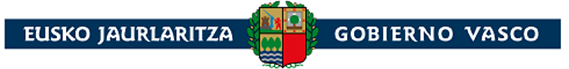 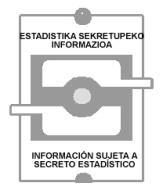 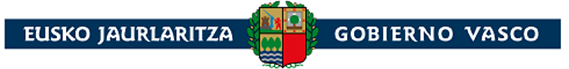 ENPRESAREN DATUAK / DATOS DE LA EMPRESAKODEA:	I.F.Z.:CODIGO:________	C.I.F.:__ ________________	Letra		   I.F.Z. / C.I.F. ENPRESAREN IZENA EDO MERKATARITZA-IZENA: NOMBRE COMERCIAL o DENOMINACION DE LA EMPRESA: 	GESTIOA/ GESTIÓN1.	Zure establezimenduak badauzka Dokumentu idatzi hauek? /¿Cuenta su establecimiento con los siguientes documentos escritos?Bai/Sí	Ez/No	Ed/Ee/Ns/Nc1 	Plan Estrategikoa / Plan Estratégico 					1 	2 	3 2 	Kudeaketa-plana / Plan de Gestión					1 	2 	3 3 	Lanpostuen Baloraziorako Eskuliburua /Manual de Valoración de Puestos de Trabajo					1 	2 	3 4  	Prestakuntza-plana / Plan de Formación: 					1 	2 	3 Lanpostu desberdinetarako beharrezkoa den prestakuntza/Formación necesaria para los diferentes puestos de trabajo5  	Barne-arautegia / Reglamento de Régimen Interno				1 	2 	3 6  	Etika eta Jokabide Kodea edo antzeko dokumentorik/ Código de Conducta - Ético o documento similar 				1 	2 	3 7  	Erantzukizun Sozial Korporatiboa (ESK) formalizatzen den dokumentua edo/eta GEK-ari buruzko informe edo gizarte balantzea/Documento en el que se formaliza la Política de Responsabilidad Social Corporativa (RSE) y/o Informes sobre RSE o balance social		1 	2 	3 8 	Familia, bizitza pertsonala eta lana uztartzeko neurriak			1 	2 	3 Medidas de conciliación de la vida familiar/personal y laboral9  Berdintasun Plana/ Plan de Igualdad								1 	2 	3 	Erantzuna baiezkoa bada, erregistratuta dago?			1 	2 	3 	Si contesta sí ¿esta registrado?10  Kalitatea kudeatzeko sistemak eta/edo ISO/  Sistemas de gestión de calidad y/o ISO                           			1 	2 	3 2.	Ingurumenaren inguruko neurri edo ekintzarik egiten al duzu? /¿Realiza algún tipo de medidas o acciones en materia de medio ambiente? 		1  Bai/Sí	2  Ez/No	3 Ed/Ee/Ns/Nc2.1.	Erantzuna baiezkoa bada, ba al du ingurumeneko ISO ziurtagiria edo baliokidea, zehazki ISO 14.005-14.006 eta 14.031 ziurtagiriak?  		En caso afirmativo, ¿Dispone del certificado ISO de medioambiente o equivalente , concretamente las ISO 14.005-14.006 y/o 14.031?				1  Bai/Sí	2  Ez/No	3 Ed/Ee/Ns/Nc3.	Jarraian aipatzen diren gaien inguruan azken bi urteetan nolabaiteko neurririk ezarri al duzu? /¿Ha implantado en los dos últimos años algún tipo de medida para favorecer alguna de las siguientes cuestiones?  											       Bai/Sí	   Ez/No	  Ed/Ee/Ns/Nc	1  Telelana / Teletrabajo							   1 	2 	3 	2  Ordutegi malgua/ Flexibilidad horaria					   1 	2 	3 	3  Lanaldi murriztua / Jornada reducida					   1 	2 	3 	4  Enpresaren konturako zerbitzu gehigarriak (adibidez, haurtzendegi-zerbitzua,…)  	      Servicios Adicionales a cargo de la empresa (por ejemplo, servicio de guardería,…).	   1 	2 	3 	5  Enplegua lortzeko zailtasunak dituzten kolektiboen laneratzea  	   1 	2 	3  (desgaitasuna, emakumeak, gazteak, luzarako langabeak, bazterkeria-egoeran dauden pertsonak, 55 urtetik gorakoak, migratzaileak).  Inserción y acceso al empleo de colectivos con dificultades de acceso al empleo (discapacidad, mujeres, jóvenes, personas paradas de larga duración, personas en situación de exclusión, mayores de 55 años, migrantes).	6  Enpresa-balioetan eta ESK-an formakuntza espezifikoa /   Formación específica en valores empresariales y en RSE			   1 	2 	3 ELKARKIDETZA/INTERCOOPERACIÓN 4.	Lankidetza-harremanak dituzten enpresen tipologia /Tipología de las Empresas con las que mantiene relaciones de Cooperación 	4.1. Lankidetza-harremanen izaera / Naturaleza de las relaciones de Intercooperación:1  Aliantza Estrategikoak/Alianzas estratégicas2  Lankidetza Puntualak/Colaboraciones puntuales3  Akzioen Elkartrukea /Intercambio accionarial4  Joint Venture/Joint Venture5  Bigarren mailako Kooperatibak/Cooperativas de segundo grado6  Bestelakoak /Otras_______________________________________5.	Adieraz ezazu enpresa hauen kokapen geografikoa /Señale la localización geográfica de estas empresas :1  Euskal Autonomia Erkidegoa/Comunidad Autónoma de Euskadi			3  Europako Elkartea /Unión Europea2  Estatu Espainola /Estado Español						4  Mundua /Resto MundoHEZIKETA/FORMACIÓN6.	Azken 2 urte hauetan kooperatibako edo lan-sozietateko langileek lan-sozietateen edo kooperatiben arloko heziketa-jardueratan parte hartu al dute? /¿En los últimos 2 años ha participado el personal de la Cooperativa o de la Sociedad Laboral en actividades de Formación Cooperativa o de Sociedades Laborales? 1  Bai/Sí	      2  Ez/No  Amaiera/Fin		3  Ed/Ee/Ns/Nc  Amaiera/FinPartaide-kopurua eta Heziketa nori zuzentzen zaion/ La Formación se ha dirigido a: (indicar con una X)1  Bazkideak/Socios/as					2  Administratzaileak/Administradores/as		3  Konsteilu Errektorea / Consejo Rector4  Bestelakoak/Otros _____________			PARTE-HARTZEA/PARTICIPACIÓN7.	Nola balioztatzen duzu bazkideen parte hartzea enpresako zuzendaritza organuetan eta, zehazki, Batzar Nagusian? ¿Cómo valora el grado de participación de los/as socios/as en los órganos de dirección de la empresa y, especialmente, en la Asamblea General?. 1  Eskas /Escaso       2  Egokia /Adecuado 	3  Gogobetegarria /Satisfactorio	4  Ed/Ee/Ns/Nc7.1.	Balorazioa Eskasa izan den kasuan, parte hartzea handitzeko neurriak hartu dituzu? En el caso de que la valoración sea “Escaso: ¿ Ha tomado medidas para impulsar una mayor participación?. 1  Bai / Si   azaldu zeintzuk/ describa cuales______________________________________________2  Ez /No SOLDATA TARTEAK ENPRESAN/ BANDAS SALARIALES EN LA EMPRESA8.	Enpresa barnean dagoen soldata desberdintasuna edo soldata tartea (soldata maila baxuenaren eta soldata maila altuenaren arteko desberdintasunaren emaitza) honako desberdintasun tartean kokatzen da:/ La diferencia o banda salarial en la empresa (medida como diferencia entre el rango salarial mínimo y el rango salarial máximo) se sitúa: 1etik 1-2-3rako desberdintasuna / Diferencia de 1 a 1-2-3 veces 1etik 4-5-6rako desberdintasuna / Diferencia de 1 a 4-5-6 veces 1etik 7-8-9rako desberdintasuna / Diferencia de 1 a 7-8-9 veces			 1etik 10 edo gehiagorako desberdintasuna / Diferencia de 1 a 10 veces o superiorENPRESAN GOGOBETETZE MAILA ETA LAN-KLIMA / SATISFACCIÓN Y CLIMA LABORAL EN LA EMPRESA 9.	Gaur egun enpresak bere barnerako langileen gogobetetze maila neurtzen al du? / ¿Actualmente la empresa mide internamente la satisfacción de las personas trabajadoras?1  Bai/Sí		       2  Ez/No  		Baiezkoa bada… /En caso afirmativo…9.1. Orokorrean, zein da egindako azken neurketan/ebaluazioan lortutako emaitza? 0tik 10era bitarteko eskala batean (10 balorazio maximoa)? / Globalmente, ¿Cuál es el resultado obtenido en la última medición/evaluación realizada? De una escala de 0 al 10 (siendo 10 la máxima valoración) 0 	1 	2 	3 	4 	5 	6 	7  	8  	9  	10 ADINAREN ETA TALENTUAREN KUDEAKETAGESTIÓN DE LA EDAD Y DEL TALENTOBERRIKUNTZARAKO JARDUERAK ETA ONDORIOAK/ACTIVIDADES E IMPACTO DE LA INNOVACIÓNBERRIKUNTZARAKO JARDUERAK ETA ONDORIOAK/ACTIVIDADES E IMPACTO DE LA INNOVACIÓNBERRIKUNTZARAKO JARDUERAK ETA ONDORIOAK/ACTIVIDADES E IMPACTO DE LA INNOVACIÓNBERRIKUNTZARAKO JARDUERAK ETA ONDORIOAK/ACTIVIDADES E IMPACTO DE LA INNOVACIÓN12.	Azken bi urteetan, jarraian azaltzen diren jardueretako bat garatu duzu berrikuntzaren eremuan? /¿En los últimos 2 últimos años, ha desarrollado en el ámbito de la innovación alguna de las actividades que se señalan a continuación?12.	Azken bi urteetan, jarraian azaltzen diren jardueretako bat garatu duzu berrikuntzaren eremuan? /¿En los últimos 2 últimos años, ha desarrollado en el ámbito de la innovación alguna de las actividades que se señalan a continuación?12.	Azken bi urteetan, jarraian azaltzen diren jardueretako bat garatu duzu berrikuntzaren eremuan? /¿En los últimos 2 últimos años, ha desarrollado en el ámbito de la innovación alguna de las actividades que se señalan a continuación?12.	Azken bi urteetan, jarraian azaltzen diren jardueretako bat garatu duzu berrikuntzaren eremuan? /¿En los últimos 2 últimos años, ha desarrollado en el ámbito de la innovación alguna de las actividades que se señalan a continuación?	12.1. Berrikuntza teknologikoarentzako jarduerak: barneko eta kanpoko I+G/ actividades para la innovación tecnológica: I+D interna y externa	12.1. Berrikuntza teknologikoarentzako jarduerak: barneko eta kanpoko I+G/ actividades para la innovación tecnológica: I+D interna y externa	12.1. Berrikuntza teknologikoarentzako jarduerak: barneko eta kanpoko I+G/ actividades para la innovación tecnológica: I+D interna y externa	12.1. Berrikuntza teknologikoarentzako jarduerak: barneko eta kanpoko I+G/ actividades para la innovación tecnológica: I+D interna y externaBai/SíEz/NoBARNEKO I+ G/ I+D INTERNA BARNEKO I+ G/ I+D INTERNA Enpresan barneko ezaguera-bolumena handitzeko asmoz burututako lan sortzaileak, software-ikerketa barne, eta/edo aplikazio berriak, hobetutako produktu berriak (ondasunak/zerbitzuak) eta/edo prozesu berriak sortzeko enpresaren ezaguera-biltegi hau aplikatzeko jarduerak. /Trabajos creativos llevados a cabo dentro de la empresa a fin de aumentar el volumen de conocimientos internos a la misma, incluida la investigación en software, y/o actividades orientadas a aplicar este stock de conocimientos de la empresa para concebir nuevas aplicaciones, productos nuevos mejorados (bienes/servicios) y/o nuevos procesos. B) 	I+G ESKURATZEA (KANPOKO I+G)/AQUISICIÓN DE I+D (EXTERNA) B) 	I+G ESKURATZEA (KANPOKO I+G)/AQUISICIÓN DE I+D (EXTERNA) Aurreko jarduera berdinak baina enpresan eginak edo ezarriak, beste erakunde batzuen bidez /Las mismas actividades anteriores pero realizadas para la empresa, o aplicadas en la misma, por otras organizaciones 	12.2. 	Produktu eta prozesuaren berrikuntzarentzako jarduerak/ Actividades para la innovación de producto y proceso	12.2. 	Produktu eta prozesuaren berrikuntzarentzako jarduerak/ Actividades para la innovación de producto y proceso	12.2. 	Produktu eta prozesuaren berrikuntzarentzako jarduerak/ Actividades para la innovación de producto y proceso	12.2. 	Produktu eta prozesuaren berrikuntzarentzako jarduerak/ Actividades para la innovación de producto y procesoBai/SíEz/NoPRODUKTU-BERRIKUNTZA (ONDASUN EDO ZERBITZUAK)/ INNOVACIÓN DE PRODUCTO (BIENES O SERVICIOS)PRODUKTU-BERRIKUNTZA (ONDASUN EDO ZERBITZUAK)/ INNOVACIÓN DE PRODUCTO (BIENES O SERVICIOS)Enpresak zerbitzu edo ondare berriak sartzea, merkatuan nabarmenki hobetutakoak. /Introducción por parte de la empresa de bienes o servicios nuevos o sensiblemente mejorados en el mercado B) 	PROZESU BERRIKUNTZA/ INNOVACIÓN DE PROCESOB) 	PROZESU BERRIKUNTZA/ INNOVACIÓN DE PROCESOEnpresak ekoizpeneko edo laneko prozesuei buruzko elementu berritzaileak edo nabarmenki hobetutako ekoizpen edo lan prozesuak sartzea. Hauek izango lirateke: fabrikazio eta ekoizpen prozesuak; logistika sistemak edo banaketa metodoak edo/eta prozesuetarako laguntza jarduera berriak edo hobetuak. Introducción por parte de la empresa de elementos innovadores, con actuaciones nuevas o sensiblemente mejoradas, en aspectos relativos a los procesos de producción o de trabajo. Se entienden por tales aspectos, los siguientes: métodos de fabricación o producción; y/o sistemas logísticos o métodos de entrega o distribución y/o actividades de apoyo para sus procesos, nuevos o sensiblemente mejorados 13.	Zure enpresak azkenengo bi urteetan I+G jarduera-motaren bat edo berrikuntza-jardueraren bat garatutako kasuan/En el caso de que su empresa haya desarrollado algún tipo de actividad en I+D o de innovación en los dos últimos años13.	Zure enpresak azkenengo bi urteetan I+G jarduera-motaren bat edo berrikuntza-jardueraren bat garatutako kasuan/En el caso de que su empresa haya desarrollado algún tipo de actividad en I+D o de innovación en los dos últimos años13.	Zure enpresak azkenengo bi urteetan I+G jarduera-motaren bat edo berrikuntza-jardueraren bat garatutako kasuan/En el caso de que su empresa haya desarrollado algún tipo de actividad en I+D o de innovación en los dos últimos años13.	Zure enpresak azkenengo bi urteetan I+G jarduera-motaren bat edo berrikuntza-jardueraren bat garatutako kasuan/En el caso de que su empresa haya desarrollado algún tipo de actividad en I+D o de innovación en los dos últimos años13.1. 	Zein izan da berrikuntzaren eragina guztiko enplegu kopuruaren bilakaeran? / ¿cómo ha contribuido la innovación a la evolución del empleo total? 13.1. 	Zein izan da berrikuntzaren eragina guztiko enplegu kopuruaren bilakaeran? / ¿cómo ha contribuido la innovación a la evolución del empleo total? 13.1. 	Zein izan da berrikuntzaren eragina guztiko enplegu kopuruaren bilakaeran? / ¿cómo ha contribuido la innovación a la evolución del empleo total? 13.1. 	Zein izan da berrikuntzaren eragina guztiko enplegu kopuruaren bilakaeran? / ¿cómo ha contribuido la innovación a la evolución del empleo total? Era adierazgarrian/De forma significativaEra mugatuan/De forma limitada 	Ez du eragin adierazgarririk izan guztiko enpleguaren gain/ No ha tenido impacto significativo sobre el empleo total 	Eragin positiboa izan du guztizko enpleguan / 	Ha tenido un efecto positivo sobre el empleo totalZer neurritan?¿En qué medida? 	Eragin positiboa izan du enplegu kualifikatuan / 	Ha tenido un efecto positivo sobre el empleo cualificadoZer neurritan?¿En qué medida?14 .	Interes-tasak handitzeak finantza-kostuetan duen eragina / Impacto en los costes financieros por el aumento de los tipos de interes14 .	Interes-tasak handitzeak finantza-kostuetan duen eragina / Impacto en los costes financieros por el aumento de los tipos de interes14 .	Interes-tasak handitzeak finantza-kostuetan duen eragina / Impacto en los costes financieros por el aumento de los tipos de interes14 .	Interes-tasak handitzeak finantza-kostuetan duen eragina / Impacto en los costes financieros por el aumento de los tipos de interes14.1. 	Zure empresa finantzaketa-zailtasunak izaten ari da kostu finantzarioen garestitzearen aurrean, hala nola hornitzaileekin negoziatzearen eta ordainketak geroratzearen aurrean? / ¿Su empresa está teniendo dificultades de financiación ante el encarecimiento de los costes financieros tales como la negociación con proveedores y aplazamientos de pagos, etc?		1  Bai/Sí		       2  Ez/No  14.2. 	Finantzaketa-bide berriak ireki behar izan dituzu, hala nola ICO lerroetarako sarbidea, banku-maileguak, elkarren bermerako sozietateen bidezko finantzaketa (ELKARGI), etab? / ¿Ha tenido que abrir nuevas vías de financiación  como acceso a  líneas ICO, préstamos bancarios, financiación vía Sociedades de Garantía Recíproca (ELKARGI), etc?		1  Bai/Sí		       2  Ez/No  14.1. 	Zure empresa finantzaketa-zailtasunak izaten ari da kostu finantzarioen garestitzearen aurrean, hala nola hornitzaileekin negoziatzearen eta ordainketak geroratzearen aurrean? / ¿Su empresa está teniendo dificultades de financiación ante el encarecimiento de los costes financieros tales como la negociación con proveedores y aplazamientos de pagos, etc?		1  Bai/Sí		       2  Ez/No  14.2. 	Finantzaketa-bide berriak ireki behar izan dituzu, hala nola ICO lerroetarako sarbidea, banku-maileguak, elkarren bermerako sozietateen bidezko finantzaketa (ELKARGI), etab? / ¿Ha tenido que abrir nuevas vías de financiación  como acceso a  líneas ICO, préstamos bancarios, financiación vía Sociedades de Garantía Recíproca (ELKARGI), etc?		1  Bai/Sí		       2  Ez/No  14.1. 	Zure empresa finantzaketa-zailtasunak izaten ari da kostu finantzarioen garestitzearen aurrean, hala nola hornitzaileekin negoziatzearen eta ordainketak geroratzearen aurrean? / ¿Su empresa está teniendo dificultades de financiación ante el encarecimiento de los costes financieros tales como la negociación con proveedores y aplazamientos de pagos, etc?		1  Bai/Sí		       2  Ez/No  14.2. 	Finantzaketa-bide berriak ireki behar izan dituzu, hala nola ICO lerroetarako sarbidea, banku-maileguak, elkarren bermerako sozietateen bidezko finantzaketa (ELKARGI), etab? / ¿Ha tenido que abrir nuevas vías de financiación  como acceso a  líneas ICO, préstamos bancarios, financiación vía Sociedades de Garantía Recíproca (ELKARGI), etc?		1  Bai/Sí		       2  Ez/No  14.1. 	Zure empresa finantzaketa-zailtasunak izaten ari da kostu finantzarioen garestitzearen aurrean, hala nola hornitzaileekin negoziatzearen eta ordainketak geroratzearen aurrean? / ¿Su empresa está teniendo dificultades de financiación ante el encarecimiento de los costes financieros tales como la negociación con proveedores y aplazamientos de pagos, etc?		1  Bai/Sí		       2  Ez/No  14.2. 	Finantzaketa-bide berriak ireki behar izan dituzu, hala nola ICO lerroetarako sarbidea, banku-maileguak, elkarren bermerako sozietateen bidezko finantzaketa (ELKARGI), etab? / ¿Ha tenido que abrir nuevas vías de financiación  como acceso a  líneas ICO, préstamos bancarios, financiación vía Sociedades de Garantía Recíproca (ELKARGI), etc?		1  Bai/Sí		       2  Ez/No  15. Enpresaren bideragarritasun ekonomikoa produkzio-kostuak, kostu energetikoak eta logistikoak 2022an haunditzearen aurrean/ Viablidad economica de la empresa ante el aumento de los costes de produccion, energeticos y logisticos en 2022 15. Enpresaren bideragarritasun ekonomikoa produkzio-kostuak, kostu energetikoak eta logistikoak 2022an haunditzearen aurrean/ Viablidad economica de la empresa ante el aumento de los costes de produccion, energeticos y logisticos en 2022 15. Enpresaren bideragarritasun ekonomikoa produkzio-kostuak, kostu energetikoak eta logistikoak 2022an haunditzearen aurrean/ Viablidad economica de la empresa ante el aumento de los costes de produccion, energeticos y logisticos en 2022 15. Enpresaren bideragarritasun ekonomikoa produkzio-kostuak, kostu energetikoak eta logistikoak 2022an haunditzearen aurrean/ Viablidad economica de la empresa ante el aumento de los costes de produccion, energeticos y logisticos en 2022 15.1.	 Zure enpresak zailtasunak izan al ditu 2022an ekoizpen, logistika eta energia kostuen igoera nabarmenaren aurrean?. ¿Su empresa ha experimentando dificultades en 2022 ante el notable aumento de los costes de producción, logísticos y energéticos? 		1  Bai/Sí		       2  Ez/No  15.2.	Prozesu inflazionista horien eraginak eragin negatiboa izan du fakturazioan? ¿La facturación se ha visto afectada negativamente por el impacto de estos procesos inflacionistas? 		1  Bai/Sí		       2  Ez/No  15.1.	 Zure enpresak zailtasunak izan al ditu 2022an ekoizpen, logistika eta energia kostuen igoera nabarmenaren aurrean?. ¿Su empresa ha experimentando dificultades en 2022 ante el notable aumento de los costes de producción, logísticos y energéticos? 		1  Bai/Sí		       2  Ez/No  15.2.	Prozesu inflazionista horien eraginak eragin negatiboa izan du fakturazioan? ¿La facturación se ha visto afectada negativamente por el impacto de estos procesos inflacionistas? 		1  Bai/Sí		       2  Ez/No  15.1.	 Zure enpresak zailtasunak izan al ditu 2022an ekoizpen, logistika eta energia kostuen igoera nabarmenaren aurrean?. ¿Su empresa ha experimentando dificultades en 2022 ante el notable aumento de los costes de producción, logísticos y energéticos? 		1  Bai/Sí		       2  Ez/No  15.2.	Prozesu inflazionista horien eraginak eragin negatiboa izan du fakturazioan? ¿La facturación se ha visto afectada negativamente por el impacto de estos procesos inflacionistas? 		1  Bai/Sí		       2  Ez/No  15.1.	 Zure enpresak zailtasunak izan al ditu 2022an ekoizpen, logistika eta energia kostuen igoera nabarmenaren aurrean?. ¿Su empresa ha experimentando dificultades en 2022 ante el notable aumento de los costes de producción, logísticos y energéticos? 		1  Bai/Sí		       2  Ez/No  15.2.	Prozesu inflazionista horien eraginak eragin negatiboa izan du fakturazioan? ¿La facturación se ha visto afectada negativamente por el impacto de estos procesos inflacionistas? 		1  Bai/Sí		       2  Ez/No  HARREMANETARAKO PERTSONA/PERSONA DE CONTACTO: _____________________________________________HARREMANETARAKO PERTSONA/PERSONA DE CONTACTO: _____________________________________________HARREMANETARAKO PERTSONA/PERSONA DE CONTACTO: _____________________________________________HARREMANETARAKO PERTSONA/PERSONA DE CONTACTO: _____________________________________________